 Assemblée générale ordinaire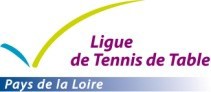 16 octobre 2021 - BEAUFOU (85)Possibilité de donner pouvoir à un membre licencié de mon clubou à un membre licencié d’un club de mon département(Voir modalités indiquées sur la convocation)Je soussigné (e) NOM : 	Prénom : 	Président(e) du club	N° 12…………….. Nombre de Voix :……..Donne pouvoir de me représenter à un membre licencié de mon club ou à un membre licencié d’un club de mon département à l’Assemblée générale Ordinaire de la LIGUE de TENNIS de TABLE des Pays de la Loire, le 16 octobre 2021, à BEAUFOU (85)  à :NOM : 	Prénom : 	Membre de l'Association : 		 Licencié(e) N° 	Mandat donné le :_ 	Mandat accepté le :_ 	Signature obligatoire du Président ou son Représentant :		Signature obligatoire du dirigeant mandaté :(écrire à la main : "Bon pour Mandat")